 Document No. 05 (01 Jul 22)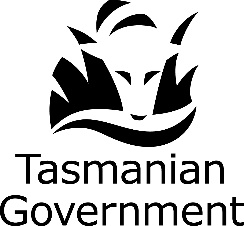 			 Page 1 of 1Customer: 	_______________________________	Date Sampled:	 _______________________Contact Details (new customers or updates only)		Date Received: 	 ________________________                          Address: 	_____________________________________	Time Received: 	_________________________________________________________________	Purchase Order:	 ________________________Email: 	____________________________________	Sampling Officer:	 _____________________Tel: _________________    Fax: ________________		Signature:   	__________________________		* Test is not NATA-accreditedNote: Confidentiality exclusion - The PHL is legally required to notify the Director of Public Health of non-compliant results for food contaminants under the Guidelines for Notifying Diseases and Food Contaminants 2016, Public Health Act 1997.Comments: 		 Reason for Analysis:Reason for Analysis:Product TestingExport TestingExport TestingShelf-life TestingFood PoisoningFood PoisoningFood SurveyComplaint (give details)Complaint (give details)Sample Type:Sample Type:Dairy ProductsFish, Crustaceans and MolluscsFish, Crustaceans and MolluscsFruit and Fruit Products Vegetable and Vegetable Products Vegetable and Vegetable Products Mixed FoodMeat and Meat ProductsPoultry and Poultry ProductsPoultry and Poultry ProductsOther - SpecifyEggs and Egg Products* Environmental Swab* Environmental SwabSample NameTimeSampleIDBrandBatch / UB CodeSourceTemp. (°C)Requested TestingRequested TestingStaphylococcus (coagulase +)L.. monocytogenes - QuantitativeStandard Plate Count Bacillus cereus* Yeasts and MouldsColiformsSalmonella spp.* Clostridium perfringens E. coliListeria spp. * Campylobacter spp.Vibrio parahaemolyticusListeria monocytogenes* Other - Specify